муниципальное общеобразовательное учреждение
«Основная школа № 3 имени Сергея Сниткина»
г. Переславля-Залесского Ярославской областиРАБОЧАЯ ПРОГРАММА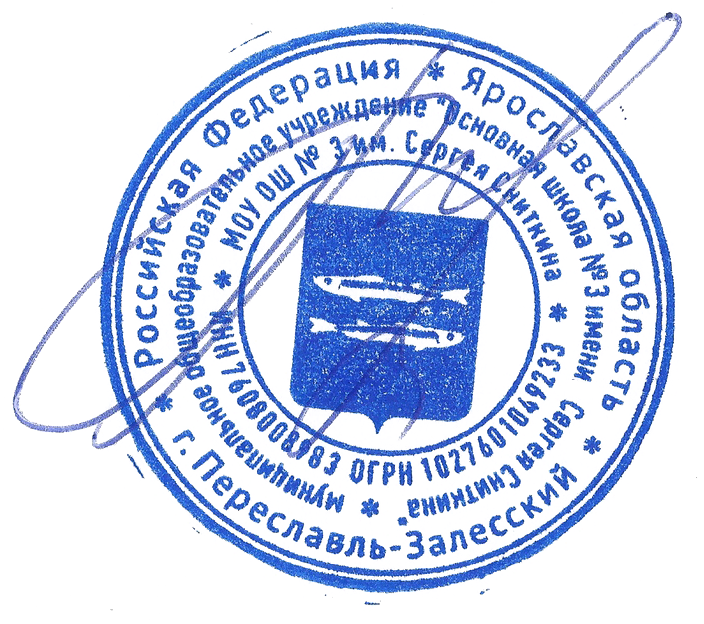 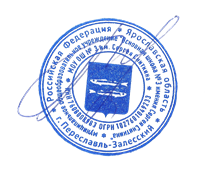 Пояснительная запискаДополнительная общеобразовательная общеразвивающая программа «Видеостудия «Цыпа- TV» (далее Программа) носит техническую направленность.Актуальность данной Программы обусловлена Федеральным законом от 29.12.2012 N 273- ФЗ  в редакциях «Об образовании в Российской Федерации» (ст.3), а именно необходимостью создания условий для свободного развития личности обучающихся, воспитания взаимоуважения и трудолюбия. Данная программа педагогически целесообразна, так как одной из задач современного образования является воспитание нового поколения, отвечающего по своему уровню развития и образу жизни условиям информационного общества. Навыки сбора информации, преобразование ее, в форму, удобную для восприятия обучающимися, являются одним из видов самовыражения и раскрытия творческого потенциала подростков.Новизна программы состоит в т ом, что она усиливает вариативную составляющую общего образования и способствует творческой реализации обучающихся.Практическая значимость на основании «Методических рекомендаций по подготовке и организации профессионального ориентирования обучающихся с инвалидностью и ОВЗ в инклюзивных школах» на начальном этапе обучения перед обучающимися ставятся задачи:формирование (воспитание) устойчивого и живого интереса к миру труда и профессий;позитивного и уважительного отношения к трудовой деятельности; элементарных представлений о многообразии профессий;организация специальных условия для получения младшими школьниками (в том числе и с ОВЗ) информации о мире профессий через игровую деятельность;создание условий для формирования конкретно-наглядных представлений о существенных сторонах тех или иных профессий;формирование первичных (элементарно-базовых) умений объективно оценивать свои собственные силы, возможности, способности, выделять и опираться на позитивные качества личности.Отличительной особенностью данной Программы является то, что в её основе лежит обучение проектному творчеству - умению создавать свой образ и воплощать его в фотографии и видеопрограммах. Для детей с ограниченными возможностями здоровья (ОВЗ) Программа предусматривает использование Индивидуального учебного плана (ИУП) по выбору тем обучающимся или родителями.Ведущие теоретические идеи,Школьная видеостудия обладает достоинством - все, кто может стать объектом внимания, становятся соучастниками творческого процесса. Здесь популярность и доступность жанра порождают устойчивую мотивацию к действию всех участников - от режиссера до зрителя.Ключевые понятия: сюжет, видеопрограмма, инструкция, кадр, видеокамера, проект.Целью данной программы является интеграция детей-инвалидов и детей с ОВЗ в современную информационно-цифровую среду через практическую деятельность детской телестудии, знакомство с основными видами деятельности ее специалистов; раскрытие личностного творческого потенциала обучающихся подростков современными техническими средствами обучения с целью дальнейшего размещения информации о телестудии на интернет- порталах, видеоканалах; формирование творческой личности с активной жизненной позицией через приобщение к экранным технологиям, развитие творческого потенциала детей, включение в общественно полезную практику и досуг.В ходе достижения данной цели решаются следующие задачи:Образовательные:научить приемам работы с цифровой фото, видео техникой;познакомить с приемами видеосъемки в различных условиях;развивать фантазию и воображение обучающегося (придумывание историй, сказок для сценария фильма) в рамках проектной деятельности;- вооружить знаниями и навыками операторского и актерского мастерства (ознакомление с профессиями сценариста, оператора, актера, блоггера).Развивающие:способствовать развитию мышления, воображения, эмоциональных возможностей и творческих способностей обучающихся;способствовать развитию коммуникативных навыков, обучающихся;способствовать развитию эстетического восприятия мира и интереса к видеосъемке и фотографии.Воспитательные:создать атмосферу радости детского творчества в сотрудничестве с педагогом.вырабатывать у детей активность и самостоятельность, коммуникативные способности;способствовать выработке навыков работы в коллективе, формированию таких качеств личности, как трудолюбие и ответственность;воспитание культуры труда и творческого общения;воспитание инициативности и настойчивости в преодолении трудностей.Содержание программы выстроено в логической последовательности: от знакомства с программами, до экспорта видеофильма. В содержании программы рассмотрены такие вопросы как оцифровка видеоклипов, создание различных спецэффектов, бегущих титров, масштабирование и анимация клипов.Основным видом работы являются практические занятия. Применяются индивидуальные формы работы. Занятия видеостудии проводятся в кабинете «видеостудия».Принципы отбора содержания: каждый раздел программы делится на два блока - теоретический и практический. Объём теоретического курса невелик. Выбранные темы включают в себя азы, касающиеся теории видеосъемки, фотографии и проектной деятельности. Все разделы в совокупности представляют собой единую методическую концепцию. Практическая работа и создание собственных проектов обеспечат прочное усвоение и закрепление предметных и метапредметных компетенций. В процессе занятий обучающиеся создают изображения, имеющие художественную ценность и практическую значимость, с помощью графических редакторов самостоятельно проектируют и изготавливают видеосюжеты.Основные формы и методы обучения, используемые при реализации данной программы - комбинированные занятия, состоящие из теоретической и практической частей, причём большее количество времени занимает практическая часть.При проведении занятий традиционно используются три формы работы:объяснительно-иллюстративная, состоящая в том, что педагог сообщает готовую информацию разными средствами, а обучающиеся воспринимают, осознают и фиксируют её памяти; сообщение информации осуществляется с помощью устного слова (рассказ, лекция, объяснение), печатного слова (книги, дополнительные пособия), наглядных средств (картины, схемы, кино- и диафильмы, натуральные объекты в кабинете и во время экскурсии), практического показа способов деятельности; обучающиеся выполняют ту деятельность, которая необходима для первого уровня усвоения знаний,— слушают, смотрят, ощупывают, читают, наблюдают, соотносят новую информацию с ранее усвоенной и запоминают.;фронтальная, когда обучающиеся синхронно работают под управлением педагога;самостоятельная, когда обучающиеся выполняют индивидуальные задания в течение части занятия или нескольких занятий.Технологии и формы обучения:теоретические занятия;практические занятия;свободное творчество.Программа рассчитана на детей подросткового и младшего школьного возраста (9-11 лет),заинтересованных в изучении основ макетирования, конструирования и овладении практическими навыками работы.Особенности возрастных групп детей. Возраст детей, участвующих в реализации данной образовательной программы, составляет от 9 до 11 лет. Развитие психики детей младшего школьного возраста осуществляется главным образом на основе ведущей деятельности — учения. Учение для младшего школьника выступает как важная общественная деятельность, которая носит коммуникативный характер. В процессе учебной деятельности младший школьник не только усваивает знания, умения и навыки, но и учится ставить перед собой учебные задачи (цели), находить способы усвоения и применения знаний, контролировать и оценивать свои действия.Новообразованием младшего школьного возраста являются произвольность психических явлений, внутренний план действий, рефлексия.Потому данная Программа направлена на формирование ценностей обучающихся и развитие их социальных навыков.Набор на обучение свободный.Прогнозируемые результаты: освоение обучающимися указанных в Программе компетенций. Обучающиеся должны овладеть азами видеосъемки, фотографии и ведения проектной деятельности, а именно должны знать:• правила пользования видеокамерой и цифровым фотоаппаратом, нормы безопасности при работе с ними;• правила создания видеоролика из фото и видеосюжета в простейших программах;•	перечень простейших программ в бесплатном доступе для создания клипов;• основные азы работы с видеопрограммой Photodex ProShow Producer, монтаж в окне, переходы, титры, эффекты;• авто собираемая презентация и наложение музыки для видеоклипа из фотографий;• закономерности композиционного построения.В результате освоения практической части образовательной программы, обучающиеся должны уметь:• работать в простейшем видеоредакторе;• применять различные эффекты для реализации проекта;• публикация своего клипа на YouTube;• безопасное поведение в сети Internet, публикация персональных данных.Механизм оценивания образовательных результатов:• теоретические зачеты (тесты);• отчеты по практическим занятиям;• разработка проектов и их защита;• презентация работы на научно-практической конференции;• размещение работы в сети Интернет;• выставки городского, областного уровней, конкурсы-соревнования и т.д.Критерии оценки. Для оценки тестов и творческих заданий используется десяти бальная система. За каждые 10% выполненного теста обучающему начисляется один бал соответственно. Творческие задания оцениваются следующим образом:- задание выполнено полностью, аккуратно и технологически верно - 10 баллов;- задание выполнено полностью, но имеет ряд незначительных дефектов - 9 баллов;- задание выполнено частично, но аккуратно и верно - от 8 до 5 баллов в значимости от степени завершенности;- задание выполнено менее чем на половину, имеет значительные дефекты - от 5 до 1 балла.Защита проекта оценивается отдельно:- выступление выдержано по времени, речь грамотная, содержание полностью соответствует теме и описывает проделанную работу - 10 баллов;- выступление выдержано по времени, но допущены незначительные ошибки и неточности в описании - 9 или 8 баллов;- объём выступления недостаточен или превышает заданный лимит, речь непоследовательна, невнятна, нарушен логический порядок повествования, допущены серьёзные ошибки в описании технологического процесса - от 7 до 1 балла в зависимости от количества вышеперечисленных нарушений. Если задание не подразумевает защиту проекта, в итоговую оценку выносятся только баллы за выполненную работу. В ином случае итоговым считается среднее значение всех выставленных баллов.Форма подведения итогов реализации программы: усвоение теоретической части Программы проверяется с помощью тестов; после изучения каждого раздела Программы обучающиеся выполняют творческие задания по данной теме. В конце года обучающиеся выполняют творческий проект, защита которого происходит на итоговых занятиях.Организационно-педагогические условия реализации программы предполагают единство взаимосвязанных целей, принципов, содержания, форм и методов, условий педагогической деятельности, обеспечивающих успешность процесса социально-педагогической адаптации обучающихся к современному социуму в процессе реализации Программы.Режим занятий: 1 раз в неделю по 2 часа - 45 минут с перерывом для первого года обучения. 1 раз в неделю по 1,5 часа - 45 минут с перерывом для второго года обучения. Продолжительность занятий в объединениях устанавливается в соответствии с СанПиНом 2.4.4.3172-14. 3.5.Общее количество часов за один год обучения - 68 часов в год.Учебный план обученияУчебно-тематический план для обучающихсяСодержание программыТема 1. Вводное занятие. Знакомство с «Movie Maker», «Adobe Premiere», «Pinnacle Studio», Photodex ProShow Producer.Теория. Установки проекта. Build, design, publishВводное занятие. Назначение, цели и задачи кружка. Безопасная работа в компьютерном классе. Формы организации и проведения занятий. Техника безопасности при работе в компьютерном классе Требования, предъявляемые к конфигурации компьютера и программному обеспечению. Первый запуск программы. Понятия проекты и клипы, элементы управления. Создание фильма с высоким качеством. Создание нового проекта, импорт клипов и их просмотр. Понятия сценарий, монтаж заставки, видео, звука. Средства монтажа. Настройка рабочей области.Тема №2. Общие сведения о клипе. Импорт клипов. Оцифровка клиповТеория. Общие сведения о клипах. Практика. Импорт клипов. Оцифровка клипов.Интерфейс окна. Панели инструментов. Изменение пропорций областей окна. Техника импорта и сортировки клипов, создание специальных клипов. Общие сведения о цифровом и аналоговом видео. Навык работы с корзинами: создание, переименование, перемещение клипов между корзинами и экспорт корзины из проекта.Тема №3: Специальные клипы. Действия с клипами.Теория. Специальные клипы. Практика. Действия с клипами.Выполнение действий для установки нового проекта, видео, звука, установки оцифровки и сохранение всех установок. Понятие оцифровки клипа, его установка. Оцифровка видео и звука. Оцифровка с аппаратным контролемТема №4: Управление окнами. Монтаж в окнах.Теория. Управление окном.Практика. Монтаж в окне. Подготовка исходного видео и аудиоматериала. Форматы клипов, их импорт и просмотр перед импортом. Применение программы для монтажа фильма из исходных файлов. Компоновка фильма, перенос клипов в окно монтажа, принципы использования окна монтажа для монтажа фильма.Тема №5: Переходы. Наложение видео Теория. Переходы. Практика. Наложение видео.Просмотр в окне видео, просмотр свойств клипа. Выделение фрагмента и вставка в фильм. Футаж. Переименование и создание дубликата клипа, его маркировка и управление маркерами. Действия для редактирования фильма в окне Монитор. Монтаж звука. Особенности редактирования связанных клипов, настройка громкости, стереофонических эффектов и принципов микширования нескольких звуковых клиповТема №6: Масштабирование и анимация клипов. Эффекты. Практика Эффекты.Спецэффекты, позволяющие создать зрелищный и динамичный фильм. Типы спецэффектов. Прозрачность и наложение видеоклипов друг на друга.Тема №7: Клипы с титрами. Объекты в титрах Бегущие титры. Теория Клипы с титрами.Практика Объекты в титрах. Бегущие титры.Анимация масштабирование клипов, самые разнообразные спецэффекты, объединённые понятием «эффект» или «фильтр».Тема №8: Преобразования объектов. Экспорт.Теория Преобразования объектов.Практика ЭкспортТекстовые подписи и рисунки, которые пользователь может добавлять к фильтру. Виды клипов, объекты в клипах. Создание клипов. Формирование стиля в объектах. Заливка, виды заливки. Обрамление, эффекты тени, свойства текста.Тема №9: Заключительное занятиеПрактикаПодведение итогов работы учебно-творческого коллектива за год. Выполнение профилактических работ по подготовке компьютерного класса к следующему учебному году. Планируемые результаты:у обучающегося будут сформированы: широкая мотивационная основа творческой деятельности, включающая социальные, учебно-познавательные и внешние мотивы;ориентация на понимание причин успеха в создании видеофильмов;учебно-развитие пространственного воображения, логического и визуального мышления;освоение знаний о роли информационной деятельности человека в преобразовании окружающего мира;формирование первоначальных представлений о профессиях, в которых информационные технологии играют ведущую роль;воспитание интереса к информационной и коммуникационной деятельности;воспитание ценностных основ информационной культуры младших школьников, уважительного отношения к авторским правам;практическое применение сотрудничества в коллективной информационной деятельности;воспитание позитивного восприятия компьютера как помощника в учёбе, как инструмента творчества, самовыражения и развития.Программа может использоваться в системе дополнительного образования, в школьной внеклассной работе. Важной особенностью программы является её мотивационная направленность на любимый всеми детьми жанр киноискусстваКалендарный учебный график.Начало занятий- 1-й рабочий день сентября. Далее, по календарному учебному плану МОУ ОШ № 3 им. Сергея Сниткина.Методическое обеспечение.Программа построена на принципах развивающего обучения, предполагает формирование у обучающихся умения самостоятельно мыслить и направлена на всестороннее развитие творческих способностей.Изучение Программы предполагает сочетание теоретических и практических занятий, ориентированных на современные образовательные технологии и широкое использование активных и интерактивных методов обучения, в том числе творческие задания, комбинирование групповой и индивидуальной работы, проектная деятельность, тестирование. Интегративный характер содержания обучения предполагает построение образовательного процесса на основе использования межпредметных связей. Это связи с математикой при проведении расчетных операций, черчением и изобразительным искусством при оформлении макетов, русским языком и культурой речи в публичной защите проектов.Обучение, а также оценка знаний и умений обучающихся проводятся в форме творческих работ и тестов по всем темам. При работе над теоретическим материалом предпочтение отдаётся эвристической беседе, так как это важный метод устного изложения материала, заключающийся в том, что обучающиеся усваивают новые понятия и приобретают знания путём самостоятельного логического мышления, активно используя эвристический метод познания. Системно-деятельный и личностный подходы в обучении предполагают активизацию познавательной деятельности каждого учащегося с учётом его возрастных и индивидуальных особенностей. Исходя из этого, Программа предусматривает большое количество развивающих заданий поискового и творческого характера.Текущий контроль складывается из выполнения заданий и письменных работ, участия в практических занятиях. Творческие работы обучающихся являются наиболее эффективным оценочным материалом, показывающим определить качество приобретенных теоретических знаний и полученных практических навыков.Оценочные материалы (примерные)Формы выявления теоретической подготовки: викторина, творческий тест, смотр - конкурс, творческий зачет.Формы выявления практической подготовки: персональные проекты творческих работ; мастер - классы; индивидуальный, авторский, коллективный творческий проекты; участие в конкурсах, фестивалях, других творческих мероприятиях разного уровня.Список литературыНормативно-правовые документыКонституция РФ.Конвенция о правах ребенка, одобренная Генеральной Ассамблеей ООН 20.11 1989г.Федеральный закон Российской Федерации от 29.12.2012 № 273-ФЗ «Об образовании в Российской Федерации»Федеральный закон РФ от 24.07.1998 3124-Ф3 (в редакции от 21.12.2004) «Об основных гарантиях прав ребенка в Российской Федерации»Постановление Главного государственного санитарного врача Российской Федерации от 04.07.2014 г. № 41 «Об утверждении СанПиН 2.4.4.3172-14 «Санитарно-эпидемиологические требования к устройству, содержанию и организации режима работы образовательных организаций дополнительного образования детей»Приказ Минобрнауки РФ от 29.08.2013 № 1008 «Об утверждении Порядка организации и осуществления образовательной деятельности по дополнительным общеразвивающим программам»Концепция развития дополнительного образования детей в Российской Федерации до 2020 годаОсновная литератураДнепров А.Г. «Видеосамоучитель монтажа домашнего видео».- СПб: Питер.2009 г.Жан Озер. Домашняя видеостудия. Pinnacle Studio 8.6 - М.: ДМК Пресс, 2004.Кудряшов Н. Как самому снять и показать кинофильм. - М.: Искусство, 1966Письмо Минобрнауки России от 02.02.2016 N ВК-163/07 «О направлении методических рекомендаций» (вместе с «Методическими рекомендациями по подготовке и организации профессионального ориентирования обучающихся с инвалидностью и ОВЗ в инклюзивных школах» http://legalacts.ru/doc/pismo-minobmauki-rossii-ot-02022016-n-vk-16307-o-napravlenii/Ривкин М.Ю. Видеомонтаж на домашнем компьютере. Подробное иллюстрированное руководство - М.: Лучшие книги, 2005Рюмина Ж.Ю. «Видеостудия «Телевичок» в профессиональной ориентации обучающихся с ОВЗ в инклюзивной школе» Научно-методический журнал «Образовательная панорама» № 2 (10) 2018Соколов А.Г. «Монтаж: телевидение, кино, видео».-М.Издательство «625»,2001 г.Творчество юных. Журнал. СПб: Нить, 2004-2007 гhttp: //video -editor.su/tutorial .phpПРИНЯТОРешение педагогического совета МОУ ОШ № 3 им. Сергея Сниткина от «31» августа 2020 г. № 1УтверждаюДиректор МОУ ОШ № 3 им. Сергея Сниткина_____________________Ж.Ю. РюминаПриказ №  76  0т 31.08.2020СОГЛАСОВАНОРуководитель МОПолшкова Е.А.«30»  августа 2020 годаУчебный предметДополнительная общеобразовательная общеразвивающая программа технической направленности «Видеостудия «Цыпа-TV»Уровень программыбазовыйУказание класса, параллели, уровня образования3/4 класс (9-11 лет) (уровень «продвинутый»)Количество часов - годовых и недельных2 часа в неделю Итого 68 часов.Срок реализации программы1 годУчебная программа (примерная или авторская), на основе которой разработана рабочая программа (издательство, год издания)Соколов А.Г. «Монтаж: телевидение, кино, видео».-М. Издательство «625»,2001 г.Учебник, с указанием авторов, издательства, года изданияДнепров А.Г. «Видеосамоучитель монтажа домашнего видео».- СПб: Питер.2009 г.Фамилия, имя и отчество разработчика рабочей программыРюмина Жанна Юрьевна, директор школы, Мащенкова Ольга Андреевна, педагог дополнительного образованияГод разработки программы2020Направленность объединенияЧисло занятийв неделюЧисло и продолжительность занятий в деньТехническая2 - 31/2 по 45 мин.№ п/пРаздел программы/ МодульВсего часовВ том числеВ том числе№ п/пРаздел программы/ МодульВсего часовТеорияПрактика1Вводное занятие. Знакомство с программами «Movie Maker», «Adobe Premiere», «Pinnacle Studio», Photodex ProShow Producer.222Общие сведения о клипах. Импорт клипов Оцифровка клипов.10193Специальные клипы. Действия с клипами.7254Управление окном Photodex ProShow Producer. Монтаж в окне Photodex ProShow Producer122105Переходы. Наложение видео.8266Масштабирование и анимация клипов. Эффекты.997Клипы с титрами. Объекты в титрах Бегущие титры.122108Преобразования объектов. Экспорт6249Итоговое занятие2-2ИТОГО681355№ п/пНаименование разделов, темОбщее количество учебных часовВ том числеВ том числе№ п/пНаименование разделов, темОбщее количество учебных часовТеорияПрактика1.Вводное занятие. Знакомство с программами «Movie Maker», «Adobe Premiere», «Pinnacle Studio», Photodex ProShow Producer.2201.1.Назначение, цели и задачи кружка. Безопасная работа в компьютерном классе. Формы организации и проведения занятий. Техника безопасности при работе с компьютером. Требования, предъявляемые к конфигурации	компьютера	и	программномуобеспечению. Общее знакомство с видеоредакторами.1101.2.Первый запуск программы Photodex ProShow Producer.. Понятия проекты и клипы, элементы управления. Создание фильма с высоким качеством. Создание нового проекта, импорт клипов и их просмотр. Понятия сценарий, монтаж заставки, видео, звука. Средства монтажа. Настройка рабочей области.112.Общие сведения о клипах. Импорт клипов Оцифровка клипов.10192.1Интерфейс окна.112.2Панели инструментов.222.3.Панели инструментов. Изменение пропорций областей окна112.4.Техника импорта и сортировки клипов, создание специальных клипов. Автосборка клипа из фотографий.222.5.Общие сведения о цифровом и аналоговом видео.Работа с QR -кодами. Поиск информации, игра.222.6.Навык работы с корзинами: создание, переименование, перемещение клипов между корзинами и экспорт корзины из проекта.223.Специальные клипы. Действия с клипами.7253.1.Выполнение действий для установки нового проекта, видео, звука, установки оцифровки и сохранение всех установок.3123.2Понятие оцифровки клипа, его установка. Оцифровка видео и звука.3123.3.Оцифровка с аппаратным контролем.114.Управление окном Photodex ProShow Producer. Монтаж в окне Photodex ProShow Producer122104.1.Управление окном.2114.2.Монтаж в окне. Подготовка исходного видео и аудиоматериала.334.3.Форматы клипов, их импорт и просмотр перед импортом. Применение программы для монтажа фильма из исходных файлов.4134.4.Компоновка фильма, перенос клипов в окно монтажа, принципы использования окна монтажа для монтажа фильма.335Переходы. Наложение видео.8265.1.Переходы. Склейка встык. Резкая смена кадра. Наплыв. J-переход (J-CUT). L-переход.225.2.Просмотр в окне видео, просмотр свойств клипа. Выделение фрагмента и вставка в фильм. Футаж.225.3.Переименование и создание дубликата клипа, его маркировка и управление маркерами. Действия для редактирования фильма в окне Монитор.225.4.Монтаж звука. Особенности редактирования связанных клипов, настройка громкости, стереофонических эффектов и принципов микширования нескольких звуковых клипов226Масштабирование и анимация клипов. Эффекты.996.1.Эффекты.226.2.Спецэффекты, позволяющие создать зрелищный и динамичный фильм.336.3.Типы спецэффектов.446.4.Прозрачность и наложение видеоклипов друг на друга.337Клипы с титрами. Объекты в титрах Бегущие титры.122107.1.Титры.327.2.Объекты в титрах.337.3.Бегущие титры.33Анимация	масштабирование	клипов,	самыеразнообразные	спецэффекты,	объединённыепонятием «эффект» или «фильтр».448Преобразования объектов. Экспорт6248.1.Преобразования объектов. Экспорт. Текстовые подписи и рисунки, которые пользователь может добавлять к фильтру. текста.228.2.Виды клипов, объекты в клипах. Создание клипов.22Формирование стиля в объектах. Заливка, виды заливки. Обрамление, эффекты тени, свойства229Проектная деятельность. Итоговое занятие229.1.Подготовка и защита проекта202Итого учебных часов681355